13.06.2016 16:02 Uhr     KEGELNGroßbardorfs Kegler im Höhenflug TSV ehrt seine erfolgreichen Athleten – 1. Männermannschaft in der Zweiten Bundesliga Bayernligameister und Aufsteiger in die 2. Bundesliga (von links): Axel Tüchert (Trainer), Ulrich Behr, Jürgen Helmerich, Andy Behr, Klaus Lemmer (Vorsitzender), René Wagner, Pascal Schneider, Marco Schmitt, Patrick Ortloff und Josef Demar (Bürgermeister). 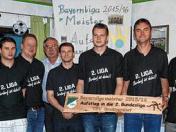 Foto: Günter MadrenasErfolgreiche Kegler/innen des TSV Großbardorf (von links): TSV-Vorsitzender Klaus Lemmer, Herbert Sterzinger (2. Vorsitzender des KV Bad Neustadt), Leonie Wohlfart, Lisa Ress, Nikolas Dahinten und Eustach Reinhard (Trainer). 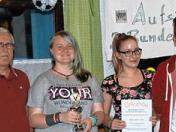 Foto: Günter Madrenaszurück vergrößern weiter 2 BilderIm Mittelpunkt der Saisonabschlussfeier der Kegelabteilung des TSV Großbardorf standen die Ehrungen erfolgreicher Kegler und Keglerinnen. Überhaupt verlief diese Saison sehr erfolgreich für die Grabfelder, deren erste Männermannschaft Bayernligameister und auch noch klarer Sieger im Aufstiegsturnier für die Zweite Bundesliga wurde.Bei der Ehrung der Erfolgstruppe zeigte sich TSV-Vorsitzender Klaus Lemmer, der zusammen mit Bürgermeister Josef Demar die Ehrungen vornahm, sehr optimistisch, dass die Mannschaft auch in der Zweiten Bundesliga gute Leistungen erzielt. „Ich bin überzeugt, dass wir auch in dieser neuen Liga bestehen.“ Demar überreichte der Mannschaft eine gemeinsame Urkunde der Gemeinde und des Vereins.Auch in Einzelwettbewerben verzeichnete der TSV gute Platzierungen bei diversen Titelkämpfen. Den größten Erfolg errang Pascal Schneider als Dritter bei der deutschen Meisterschaft der Altersklasse U 23. Daneben wurden noch Christian Helmerich, René Wagner, Patrick Ortloff und Bettina Behr für ihre Einzelerfolge geehrt. Einen weiteren Erfolg für den TSV feierte die zweite Männermannschaft mit dem Aufstieg in die Bezirksliga 1.Auch der Nachwuchs ließ die Kugeln treffsicher über die Bahnen rollen. So waren mit Lisa Ress und Leonie Wohlfart zwei Keglerinnen des TSV in der Mannschaft der Kegelvereinigung Bad Neustadt bei der U 14, die bayerischer Meister und Dritter bei der Deutschen wurde. Daneben wussten bei Einzelmeisterschaften Niklas Kamsella, Nikolas Dahinten, Leonie Wohlfart und Lisa Ress mit guten Platzierungen zu überzeugen. Lisa Ress wurde ausgezeichnete Vierte bei der deutschen Meisterschaft. Alle Jugendliche erhielten neben Gutscheinen noch Gummibärchen als Kraftnahrung für die kommende Saison.„Dass diese sportlichen Erfolge nicht von allein kommen, ist klar. Es steckt sehr viel Arbeit, Fleiß, Training, Ausbildung, Beharrlichkeit und Talent dahinter. Um dies alles zu erkennen, zu fördern und zum Erfolg zu führen, bedarf es eine hoher Qualität an ausgebildeten Trainern“, sagte Lemmer und ehrte deshalb das Trainerteam mit Axel Tüchert, Reinhold Weigand, Eustach Reinhard und Gerhard Behr.